Областная научно-практическая конференция«ЖЕНСКИЕ ОБРАЗЫ В ИСКУССТВЕ»Доклад на тему: «Любовь и муза Родиона Щедрина»Подготовил:Анна Александровна Лайкова  – преподаватель МАУ ДО АДШИ им.К.М. Щедрина 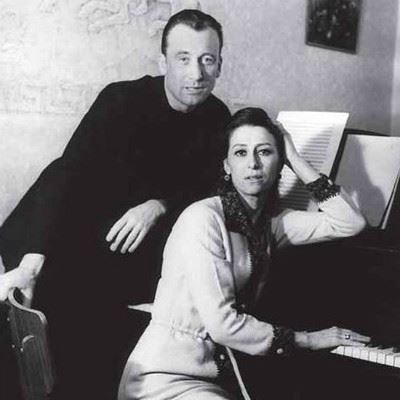 Среди людей бытует ошибочное мнение, что два творческих человека не могут быть вместе. Считается, что «идеальный» вариант – один человек искусства, а другой – его надёжный тыл, при этом не смыслящий в искусстве, не понимающий до конца, что делает его партнёр, для чего он это делает, и есть ли в этом смысл. Но если разобраться, то окажется, что такая пара очень недолговечна! Потому как одним из главных пунктов счастливой жизни в паре является взаимопонимание. Считается, что в творческой паре каждый будет с завистью относиться к успехам другого, «делить» зрителя, пытаться обогнать… Но по большей степени это происходит от того, что второй в творческой паре чаще страдает нездоровыми амбициями и отсутствием таланта, либо духовно мало развит, поэтому пара распадается (конечно, существует ряд других причин, но я упомянула лишь некоторые). А если оба человека умны, талантливы, или даже гениальны, то они являются музой, надёжной опорой и поддержкой друг для друга, и если один споткнулся – другой подставит ему своё плечо и на какое-то время будет двигать вперёд обоих, пока партнёр не наберёт снова силу, после чего оба вместе, будут идти рука об руку к своим целям и реализации своих идей и мечтаний.В мире творческих людей есть такие примеры, показывающие гармоничное существование и духовный рост живущих вместе людей искусства, например Галина Вишневская и Мстислав Ростропович, Любовь Орлова и Григорий Александров, Александра Пахмутова и Николай Добронравов, Светлана Немоляева и Александр Лазарев, и многие другие. В данной статье я расскажу о двух уникальных личностях, о двух выдающихся творческих людях, проживших долгие годы в любви и согласии: Майя Плисецкая и Родион Щедрин. Чтобы понять глубину их личностей, обратимся к краткой биографии.Майя Михайловна Плисецкая родилась в Москве 20 ноября 1925 года, а в 1932-1934-х годах вместе с родителями жила на архипелаге Шпицберген в Северном Ледовитом океане, где ее отец работал начальником советских угольных рудников. В 1937 он был репрессирован и расстрелян.Мать — Рахиль Мессерер-Плисецкая, актриса немого кино, была арестована через год после мужа и отправлена в Бутырскую тюрьму вместе с младшим сыном. Затем была выслана в Казахстан, в Чимкент. В Москву вернуться ей удалось лишь в 1941, за два месяца до начала войны.Майю и ее другого брата забрали к себе тетя и дядя — Суламифь и Асаф Мессерер, видные танцовщики Большого театра.Так начинался жизненный путь мировой звезды — советской и российской балерины, балетмейстера, хореографа, педагога, писателя и актрисы.  Майя Михайловна — Прима-балерина Государственного академического Большого театра Союза ССР.Народная артистка СССР (1959). Герой Социалистического Труда (1985). Лауреат Ленинской премии. Полный кавалер ордена «За заслуги перед Отечеством». Доктор Сорбонны, почетный профессор Московского государственного университета имени М. В. Ломоносова. Почетный гражданин Испании.Балерина имела гражданство в странах: Россия, Германия, Литва, Испания. «Не надо бояться себя самой — своей внешности, мыслей, способности — всего, что делает нас неповторимыми. Стремясь подражать кому-то, пусть даже очень красивому, умному, талантливому, мы можем только потерять свою индивидуальность, утратить в себе что-то очень важное и ценное. А любая подделка всегда хуже оригинала».  М.М. ПлисецкаяРодион Константинович Щедрин родился в семье профессиональных музыкантов 16 декабря 1932 в Москве. Советский композитор, пианист, педагог. Народный артист СССР (1981). Лауреат Ленинской (1984), Государственной премии СССР (1972) и Государственной премии РФ (1992). Член Межрегиональной Депутатской группы (1989-1991).В 1945 Родион поступил в Московское хоровое училище, куда пригласили работать отца будущего композитора преподавать историю музыки и музыкально-теоретические предметы. Первым заметным успехом Родиона можно считать первую премию, которую ему присудило жюри конкурса композиторских работ во главе с А. Хачатуряном.В 1950 Щедрин поступил в Московскую консерваторию одновременно на два факультета — фортепианный и теоретико-композиторский, по сочинению. Первый концерт для фортепиано, созданный Щедриным в студенческую пору, стал произведением, создавшим Щедрина-композитора.Родион Щедрин — один из самых востребованных и знаменитых в мировом масштабе российских композиторов. Его музыку охотно исполняют лучшие солисты и коллективы мира. Уже полвека назад тогда еще молодой композитор прославился песней о монтажниках — не кочегарах и не плотниках — из кинофильма «Высота».Супружеская пара Майя Плисецкая и Родион Щедрин — одна из самых звездных в мире, союз и творческий и любовный. Проживали в Мюнхене и в Москве. 2 октября 2014 года знаменитая балерина Майя Плисецкая и выдающийся композитор Родион Щедрин отметили 56 лет со дня свадьбы!Майя Плисецкая и Родион Щедрин познакомились в доме Лили Брик в 1955 году (ему — 22, ей — 29) на одном из приемов, устроенном в честь приезда в Москву Жерара Филипа. Но мимолетная встреча лишь спустя три года переросла в настоящую любовь. Они начали встречаться и провели отпуск в Карелии. А осенью 1958 года поженились.Что интересно: они одной «масти» — рыжие! О них поначалу думали, что это брат и сестра. Детей у них нет. Щедрин протестовал, но Майя так и не решилась родить ребенка и уйти со сцены.Вот что говорила Майя Михайловна о своём супруге:«Когда я впервые увидела его — ему было 22 года. Он был красив и неординарен! Он замечательно играл в тот вечер: и свои вещи, и Шопена. Играл так, как я никогда в жизни не слышала.Знаете, в искусстве маленькая капелька порой решает все. Вот он на капельку оказался вдохновеннее, выше других музыкантов. А еще он был естественно элегантен. Джентльмен от природы.Он удержал меня на плаву. Он писал мне балеты. Он дарил идеи. Он вдохновлял. Это уникально. Это редкость. Потому что он редкий. Он уникальный. Я таких людей, как он просто не знаю. Таких целостных, таких самостоятельных по мысли, таких талантливых, даже гениальных.Я восхищаюсь мужем всю жизнь. Он меня ни разу ни в чем не разочаровал. Может, именно поэтому наш брак продолжается так долго.Неважно кто по профессии муж и жена. Либо они совпадают как человеческие особи, либо абсолютно чужие, некасаемые друг друга. Тогда они отторгаются, начинают раздражать друг друга, и от этого никуда не деться. Причем это, видимо, чистая биология.Щедрин всегда был в тени прожекторов моего шумного успеха. Но на радость мою, никогда не страдал от этого. Иначе не прожили бы мы безоблачно столь долгие годы вместе. Мечтаю об одном, чтобы Щедрин побольше пожил.Без него жизнь для меня теряет интерес. Я бы за ним и в Сибирь в ту же секунду отправилась. Я бы поехала за ним куда угодно. Куда он захочет.У каждого человека свои недостатки. А у него их нет. Честное слово. Потому что он особенный. Потому что он гений. Я вообще думаю, если б наша встреча не состоялась, меня могло б давно уже на свете не быть.Вы знаете, он ведь мне до сих пор цветы дарит каждый день. Мне это даже неудобно как-то рассказывать, но это правда. Каждый день. Всю жизнь…»На вопрос, знакомо ли им чувство ревности, Плисецкая отвечала: «Я его так люблю, что не ревную. Люблю больше жизни. Я не мыслю себе жизни без него. Мне она не нужна».Балерине нравится, когда ее называют «мадам Щедрин»: «Я обожаю, когда меня так называют. Не только не обижаюсь, но с радостью откликаюсь. Мне нравится быть его мадам»Родион Константинович:«Нас просто свел Господь Бог. Мы совпали. Не могу сказать, что мы оба имеем ангельский характер. Это было бы неправдой. Но мне с Майей просто.У нее есть одно потрясающее качество — она отходчива. Замечательно отходчива! По-моему, это одно из основных условий долгой семейной жизни: женщина не должна таить обиду на близкого человека.Какая она в жизни? В моей жизни? Совсем непритязательная. Заботливая. Участливая. Добрая. Ласковая. Совсем ничего от Примы, привыкшей к овациям.Быть Майей Плисецкой нелегко. Да и мужем Майи Плисецкой сложно. Но я никогда не тяготился проблемами Майи. Ее заботы да обиды всегда трогали меня сильнее, чем свои собственные… Наверное, объяснения этому, кроме слова «любовь», не подыщешь.Я не знаю, сколько Господь отпустит нам еще жизни на этой волшебной земле. Но я безмерно благодарен Небу и Судьбе, связавшим наши с ней жизни воедино. Мы познали Счастье. Мы познали Любовь. Мы познали Нежность.Я хочу объясниться своей жене в любви. Во всеуслышание сказать, что люблю эту Женщину. Что для меня Майя — лучшая среди самых прекрасных женщин нашей планеты». Майя Плисецкая и Родион Щедрин — это пример настоящей любви.Балерина однажды призналась, что именно благодаря Щедрину ее творческая карьера оказалась столь долгой и плодотворной: без поддержки супруга она бы не выдержала того давления и сложностей на пути. Несмотря на то, что злые языки не раз разводили пару, супруги прожили вместе долгую и счастливую жизнь. Сначала Родион был «в тени успеха» супруги, а по прошествии лет, когда в силу возраста Майя перестала танцевать, она явилась для него поддержкой и опорой, талант мужа расцвёл пышно и ярко. Но здесь надо понимать, что один без другого не засияли бы так ярко! Ведь как сказала Майя, муж дарил ей не бриллианты, а балеты! А она вдохновляла его на создание этих шедевров, была его любовью и музой на всю долгую жизнь.А вот те самые «бриллианты»:1960 — Царь-девица, «Конёк-Горбунок» Р. Щедрина, балетмейстер А. Радунский (Иванушка — В. Васильев, Царь — А. Радунский)1967 —Кармен, «Кармен-сюита» на основе оперы Кармен Ж. Бизе, хореограф А. Алонсо (Хозе — Н. Фадеечев, Тореро — С. Радченко, Рок — Н. Касаткина)1972 — Анна Каренина, «Анна Каренина» Р. Щедрин, постановка М. Плисецкой совместно с Н. Рыженко и В. Смирновым-Головановым, (Вронский — М. Лиепа, Каренин — Н. Фадеечев)1980 —Чайка, Нина Заречная, «Чайка» Р. Щедрина, (Треплев — А. Богатырёв)1985 — Анна Сергеевна, «Дама с собачкой» Р. Щедрина, художник В. Левенталь, костюмы для М. Плисецкой П. Кардена (Гуров — Б. Ефимов)1992 — главная партия, «Безумная из Шайо» на музыку Р. Щедрина, хореограф Ж. Качуляну, театр «Эспас-Карден», Париж